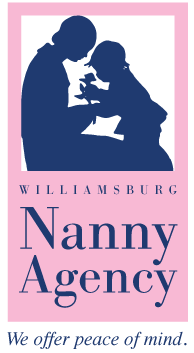 Job Descriptionages are 4-yr old twins, oldest is 6.SummaryA family in Virginia Beach are seeking a part-time nanny to work approach 20 hours a week to start with caring for three children, twin 4-year-olds and a 6-year-old with Down Syndrome. The schedule will be primarily afternoons/evenings, and mid-Feb mom is having major surgery, so flexibility will be required.The Ideal Nanny adores children and is energized by spending time with them. The family is looking for someone communicative and understanding, with patience, kindness, and a light-hearted approach. A Nanny with a good understanding of educational activities tailored to specific ages is a huge bonus, as well as someone seeking a long-term commitment and wishes to become part of a loving, nurturing home and grow with the family.Date postedJanuary 25 2023Job TitleNannyNumber of children3Ages6 year old twins and 7 year oldLocationVirginia Beach VA 23452HoursInitially weekdays (Mon-Fri) from 3-7pm, Saturdays 2-8pm. By April, position may transition to 3 days/wk, 1:15-8pm, likely Mon, Weds, Sat.Total # of hours per week20 approx.Preferred start dateEarly FebJob durationLongtermCompensation $20-$25 per hourTaxes deductedTBDPaid time offNAPetsChildren with special needsYes oldest girl has Down SyndromeTravel with family requiredNoNanny car providedNodOvernights neededNoDuties and ResponsibilitiesAlways follow parents’ specific instructions with regards to every aspect of childcare and the children’s safety, supervising them always.Create a safe, nurturing and educationally stimulating environment.When time and weather allow, take the children outside to play Be engaging, fun, kind, and warmTransport the children to and from activitiesPrepare healthy evening mealsSupervise and help with the nighttime routine – dinner, bath, story, bed etc.Tailor activities to each child’s interests, developmental abilitiesCommunicate with the parents regarding the children’s needs.Ensure the children follow good hygiene habits at all times.Keep a daily log of activities.Duties and ResponsibilitiesAlways follow parents’ specific instructions with regards to every aspect of childcare and the children’s safety, supervising them always.Create a safe, nurturing and educationally stimulating environment.When time and weather allow, take the children outside to play Be engaging, fun, kind, and warmTransport the children to and from activitiesPrepare healthy evening mealsSupervise and help with the nighttime routine – dinner, bath, story, bed etc.Tailor activities to each child’s interests, developmental abilitiesCommunicate with the parents regarding the children’s needs.Ensure the children follow good hygiene habits at all times.Keep a daily log of activities.Skills and qualities requiredA minimum of two to three years childcare experienceA minimum of one year’s nanny experience within the past three yearsMust be willing to pass a background and driving record check.High school graduatePhysical ability to care for and play with young childrenFlexible, positive attitude with a "can-do" approachTrustworthy, reliable, and honestCertificates in CPR/First AidMust have clean driving records and be a safe and confident driverLegal US residentMin. 21 years oldNon-smokerAbility to play, organize and multi-task with minimal supervisionStrong checkable referencesSkills and qualities requiredA minimum of two to three years childcare experienceA minimum of one year’s nanny experience within the past three yearsMust be willing to pass a background and driving record check.High school graduatePhysical ability to care for and play with young childrenFlexible, positive attitude with a "can-do" approachTrustworthy, reliable, and honestCertificates in CPR/First AidMust have clean driving records and be a safe and confident driverLegal US residentMin. 21 years oldNon-smokerAbility to play, organize and multi-task with minimal supervisionStrong checkable references